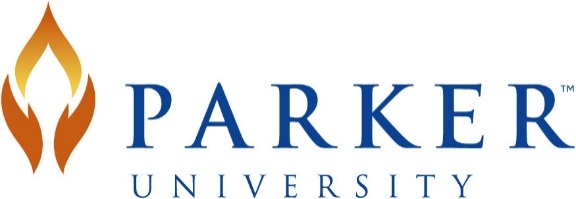 PARKER UNIVERSITY INSTITUTIONAL REVIEW BOARDSTUDY CLOSURE REPORTThis STUDY CLOSURE REPORT is to be submitted when your study has been completed and patients have completed all required follow-up.  For multi-center studies, you may submit this form if all study activity at your site has been completed and the study sponsor expects no additional reports from you.Once this document has been submitted, all research activities related to this protocol must end.This document will be provided to all IRB members. Please use language that can be understood by both scientific and non-scientific members.If a question does not apply to your research protocol, please indicate “not applicable.” Do not leave a question blank.If you have questions about how to answer any question, please call the Human Protections Administrator at 214-902-7365.Please delete this instruction section from your submission copyForm date:Complete project title:List the purpose and objectives of the research as stated in the protocol:Principal investigator information:Name: Telephone: Email: Research Coordinator or Administrator information:Name: Telephone: Email: Date of study closure:What is the reason for this research study closure? Please check the appropriate box. Never activated. Please explain why.  Research Study has been completed as expected. Research study terminated early. Date of termination: 	     Provide reason for termination: 	                                                Local site closed; study may be active at other locations. Please describe why the   study is being closed locally: Participant enrollment information (please use local data) Table 8What are research related interventions? Research related interventions are defined as anything that is not standard medical care being performed for clinical purposes no matter the level of risk.*Patients who decide to discontinue their participation in the research intervention but agree to continue being followed for the research study (e.g., continue to have follow-up visits and information is reported to the sponsor) should be listed in line 7. Patients who decide to discontinue their participation in the research intervention and are not followed for the research study any longer should be listed in line 8. Patients in row 7 who die during the research study should be moved from row 7 to row 9 and should be recorded in both Table 9 and 10 below.Participants off study: Provide the following information for all participants in row 7 and 8 in Table 8. Serious, Adverse or Unexpected Events: Please list all serious or unanticipated adverse events along with all deaths (counted in row 9 in Table 8) that have been reported to the sponsor and to the GHS-IRB for participants enrolled locally.  Include all participants since original approval. (Please add rows if needed)Please describe any results available to date, if any (such as study endpoints reached).Principal Investigator Assurance StatementMy electronic signature, that will accompany the submission of this Study Closure Report and supporting documents to the Parker University Institutional Review Board, certifies that activity on the Research Protocol has ended. I will report to the IRB, at any time in the future, additional Research Study information received that may impact subject(s) safety or rights. NOTE: This may include delayed adverse events that may place subject(s) at continued risk or revelations of research misconduct.Principal Investigator __________________________   Date _________________Total sinceOriginal approval1Goal or anticipated enrollment2Total participants committed3Total participants committed, but not enrolled (dropped out or excluded before beginning the protocol)4Total participants completed protocol and all follow-up5Total participants still receiving research related interventions*6Total participants completed protocol, but remain in long-term follow up7Total enrolled participants off study before completing all research related interventions but remain in long-term follow-up. 8Total enrolled participants off study before completing all research related interventions and do not remain in long-term follow-up. Exclude deaths. (see line 9)9Deaths during protocol or follow-up phaseSum of rows 3-9 must equal the number in row 2Patient Study ID #Date ConsentedDate of eventReason for withdrawalStudy ID #ConsentedEvent